This document carries the proposed agenda of the TSAG - AHG on FG-DCC (C179) at 11:00-12:30 during this 25-29 October 2021 TSAG meeting.Opening remarksApproval of this agendaProposed schedule for TSAG - AHG on FG-DCC (C179) at this TSAG meetingSee Table 1 of Annex 1Identification of relevant documentsSee Table 2 of Annex 1Unless specifically requested, Chairman does not intend to review those documents againObjectiveTo agree with updated ToR for FG-DCC (C179)Proposed ToR proposed by chairmanSee TD1126 : Updated Terms of Reference of a new Focus Group on digital documentation of COVID-19 certificates based services (FG-DDCC) by ad hoc chairmanDiscussionWay forwardAny Other BusinessClosingAnnex 1 – TablesTable 1 - Proposed Schedule of Work for TSAG - AHG on FG-DCC (C179)Table 2 - Input documents specified at TSAG opening plenary for TSAG - AHG on FG-DCC (C179)_______________________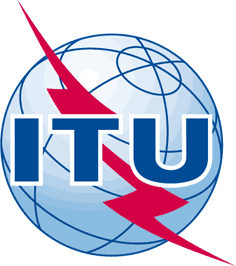 INTERNATIONAL TELECOMMUNICATION UNIONTELECOMMUNICATION
STANDARDIZATION SECTORSTUDY PERIOD 2017-2020INTERNATIONAL TELECOMMUNICATION UNIONTELECOMMUNICATION
STANDARDIZATION SECTORSTUDY PERIOD 2017-2020INTERNATIONAL TELECOMMUNICATION UNIONTELECOMMUNICATION
STANDARDIZATION SECTORSTUDY PERIOD 2017-2020TSAG-TD1127TSAG-TD1127INTERNATIONAL TELECOMMUNICATION UNIONTELECOMMUNICATION
STANDARDIZATION SECTORSTUDY PERIOD 2017-2020INTERNATIONAL TELECOMMUNICATION UNIONTELECOMMUNICATION
STANDARDIZATION SECTORSTUDY PERIOD 2017-2020INTERNATIONAL TELECOMMUNICATION UNIONTELECOMMUNICATION
STANDARDIZATION SECTORSTUDY PERIOD 2017-2020TSAGTSAGINTERNATIONAL TELECOMMUNICATION UNIONTELECOMMUNICATION
STANDARDIZATION SECTORSTUDY PERIOD 2017-2020INTERNATIONAL TELECOMMUNICATION UNIONTELECOMMUNICATION
STANDARDIZATION SECTORSTUDY PERIOD 2017-2020INTERNATIONAL TELECOMMUNICATION UNIONTELECOMMUNICATION
STANDARDIZATION SECTORSTUDY PERIOD 2017-2020Original: EnglishOriginal: EnglishQuestion(s):Question(s):Question(s):N/AVirtual, 25 – 29 October 2021Virtual, 25 – 29 October 2021TDTDTDTDTDTDSource:Source:Source:Chairman, TSAG - AHG on FG-DCC (C179)Chairman, TSAG - AHG on FG-DCC (C179)Chairman, TSAG - AHG on FG-DCC (C179)Title:Title:Title:Agenda of TSAG - AHG on FG-DCC (C179)Agenda of TSAG - AHG on FG-DCC (C179)Agenda of TSAG - AHG on FG-DCC (C179)Purpose:Purpose:Purpose:InformationInformationInformationContact:Contact:Keywords:Abstract:#TimingTopicComments1Tuesday 26th 11:00 -12:30 pmReview and agree updated ToR on FG-DCC211:00 -12:30 pm Final ToR Optional if further deliberations towards consensus are needed3Friday 29th Report at TSAG closing plenaryRefTitleTD1114Chairmen ITU-T SG16, SG17, SG20: ITU/WHO workshop on digital vaccination certificate (Online, 11 August 2021) – Summary and ReportITU-T SG17: LS on request to submit the document on Digital Documentation of COVID-19 Certificates Vaccination Status [from ITU-T SG17]TD1134ITU-T SG17: LS on outcome of the Joint ITU/WHO workshop on digital COVID-19 certificate (11 August 2021) [from ITU-T SG17]TD1160SPCG Chair: IEC/ISO/ITU SPCG recommendation on TSAG-C197 Proposal for establishment of new Focus Group on digital COVID-19 certificate based services (FG-DCC)Korea (Rep. of), Electronics and Telecommunications Research Institute (ETRI) (Korea (Rep. of)), Hyundai Motors (Korea (Rep. of)), KT Corporation (Korea (Rep. of)), SK Telecom (Korea (Rep. of)), Soonchunhyang University (Korea (Rep. of)Proposal for establishment of new Focus Group on digital COVID-19 certificate based services (FG-DCC)TD1126Updated Terms of Reference of a new Focus Group on digital documentation of COVID-19 certificates based services (FG-DDCC) by ad hoc chairman